… – …  EĞİTİM VE ÖĞRETİM YILI …………………..… OKULU 2. DÖNEM 9/… SINIFITÜRK EDEBİYATI 1. YAZILISIADI SOYADI: ………………………...      NU: ………1.Askerin bir ucu göründü Van’danKılıcın kabzası görünmez kandanBağdat’ın içinde tozdan dumandanToz duman içinde kaldı Genç OsmanBu dizelerde aşağıdaki şiir türlerinden hangisine özgü nitelik vardır?A)Epik B)Lirik C)Pastoral D)Dramatik E)Didaktik2. Aşağıdakilerden hangisi Divan şiirinin belirleyici özelliklerinden değildir?A) Aruz vezni ile yazılmış olmaB) Kaside, mesnevi, gazel gibi belli nazım şekilleri içinde yazılma.C) Parça güzelliğine değil, bütün güzelliğine önem vermeD) Duygu ve düşünceyi kalıplaşmış düşünce içinde anlatmaE) Yabancı sözcüklerle ve dil kurallarıyla fazlaca yüklü olma.3.Gazel ve koşmanın karşılaştırılması ile ilgili aşağıdaki yargıların hangisi yanlıştır?A) Gazel, Divan edebiyatına; koşma, Halk edebiyatına özgü bir nazım biçimidir.B) Gazelde nazım birimi beyit, koşmada dörtlüktürC) Gazel aruzun istenilen her kalıbıyla yazıldığı halde; koşma, hece ölçüsünün 11’li kalıbıyla yazılır.D) Gazel 10-20 beyitten, koşma 7-12 dörtlükten oluşur.E) Gazellerin konusu sevgilinin güzelliği, aşk ve şarap; koşmalarınki ise genellikle aşk, sevgi ve doğa güzellikleridir.4.Aşağıdakilerden hangisi kasidelerde şairin kendini övdüğü bölümdür?A)Nesib B)Fahriye C)Tegazzül D)Methiye E)Dua5. Gazel ve mesnevi ile ilgili aşağıdaki bilgilerden hangisi yanlıştır?A)   Gazelde aşk ve güzellik konusu; mesnevide ise öğretici, dinî, ahlâki konular işlenir.B)   Gazellerin kafiye örgüsü aa / ba / ca... şeklindedir, mesnevide her beyit kendi arasında kafiyelidir.C)   Gazel aruzun uzun kalıplarıyla, mesnevi ise kısa kalıplarıyla yazılır.D)   Gazelde beyitler arasında konu birliği olmayabilir; mesnevide vardır.E) Gazelde beyit sayısı sınırlı değildir, mesnevide ise beyit sayısı sınırlıdır.6. Aşağıdaki edebi türlerden hangisinde olay örgüsü yoktur?A)  Roman B)  Deneme C)  Destan D) Hikâye E) Masal7.Menevşe derede sümbül borçtadırKasapların gözü daim koçtadırGözel sever diye yiğit suçtadırBahar geçer koklar güz menevşeyiErcişli EmrahYukarıdaki şiir için aşağıdakilerden hangisi söylenemez?A) Halkın konuştuğu, sade anlaşılır dille yazılmışB) 11’li hece ölçüsü ile yazılmıştırC) Âşık Tarzı Halk Edebiyatının izleri görülürD) Uyak  düzeni, düz kafiye şeması şeklindedir.E) Tam kafiye ve redif kullanılmış8.Divan edebiyatında “hicviye” denilen alaylı yergi şiirinin Halk edebiyatındaki karşılığı aşağıdakilerden hangisidir?A) Koşma B)Semai C)Taşlama D)Destan E) Türkü9. Aşağıdakilerden hangisi (konularına göre) koşmanın türleri arasında yer almaz?A)Güzelleme B)Ağıt C)Taşlama D)Koçaklama E)Mersiye10.Aşağıdaki dizelerden hangisinde mübalağa(abartma) sanatı vardır?A)Salkım söğütler yıkıyordu suda saçlarınıB)Şairim, bu yıl yağan yağmur kadar şiir yazdımC)Ben kanadı kırık bir kuş değilimD)Atlılar kayboluyor güneşin battığı yerdeE)Topla eteklerini yerlere sürünmesin11.Aşağıdakilerden hangisinde nazım biçimi ve türlerinin kullanıldığı edebiyat dönemi yanlış gösterilmiştir?A) Semai – Tekke edebiyatıB) Koşma – Âşık edebiyatıC) İlahi – Tekke edebiyatıD) Mesnevi – Divan edebiyatıE) Gazel – Divan edebiyatı12.Toplumların kusurlarını, eksikliklerini, iğneleyici ve alaylı bir dille eleştiren Halk edebiyatı şiirine ne ad verilir?A) Taşlama          B) Güzelleme    C) KoçaklamaD) Sagu                E) Hicviye13. Din ve devlet büyüklerini övmek için yazılan şiir, aşağıdakilerden hangisidir?A) Gazel B) Kaside C) Mesnevi D) Şarkı E) Rubaî14.Aşağıdakilerden hangisi geleneksel Türk tiyatrosunun ürünlerinden biri değildir?A)Karagöz            B)Hacivat                  C)Köy seyirlik oyunlarıD)Meddah            E) Orta oyunu15. Aşağıdakilerden hangisi klasik hikâye tarzının bir özelliği değildir?A)   Serim, düğüm, çözüm bölümleri vardır.B)   Gerilim ve heyecan vardır.C)   Olay ekseninde gelişir.D)   Hikâyelerdeki kişiler sıradan insanlardır.E)   Maupassaunt tarzı hikâyecilik de denir.16.Seni seven âşık neylesin malıYumdukça gözünden döker mercanıBu dizelerdeki söz sanatı aşağıdakilerden hangisidir?A) İstiare B) Mecaz-ı Mürsel C)Telmih D)Teşhis E)Teşbih17.Gül, hasretinle yollara tutsun kulağınıNergis misal kıyamete dek çeksin intizarBu dizelerdeki söz sanatı aşağıdakilerden hangisidir?A) Teşbih B) Mecaz C) Telmih D)Teşhis  E) Nida18.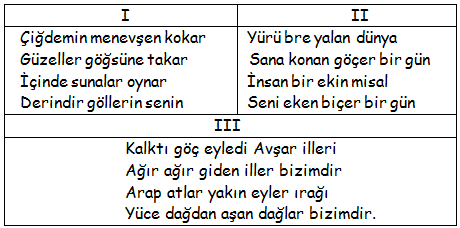 Âşık Tarzı halk şiirinden alınan yukarıdaki dörtlüklerin nazım biçimleri sırasıyla aşağıdakilerden hangisidir?A)   Semai, varsağı, koşmaB)   Koşma, varsağı, semaiC)   Semai, destan, koşmaD)   Semai, varsağı, destanE)   Koşma, destan, varsağı19.Halk şiirindeki “ağıt ve güzelleme” nin Klasik edebiyatımızdaki karşılıkları hangisinde verilmiştir?A)   Kaside- Mesnevi                 D)  Mesnevi-MersiyeB)   Mesnevi-Gazel                    E)  Mersiye-GazelC)   Mersiye-Kaside20.Aşağıdakilerden hangisinde Anonim Halk Edebiyatı nazım türleri bir arada verilmiştir?A)Nutuk-semai-nefes-demeB)Mersiye-ilahi-nefes-demeC)Nefes-devriye-mani-şathiyeD) Mani-ninni-ağıt-türküE) İlahi-nefes-deme-nutuk21.“Miskin âdem oğullarıEkinlere benzer giderKimi biter kimi yiterYere tohum saçmış gibi.”              (âdem: insan)Yukarıdaki şiirde altı çizili sözcüklerle anlatılmak istenene en uygun olan sözcükler aşağıdakilerden hangisinde verilmiştir?A)Doğmak – ölmekB)Ölmek – yaşamakC)Doğmak – çalışmakD)Ölmek – büyümekE)Yaşamak – yaratmak22.Susamış topraklar gibi gönüllerTükenmiş, yok olmuş, nerde sevgililer?Bu dizelerdeki söz sanatı aşağıdakilerden hangisidir?A) Cinas      B) Teşbih C) Telmih D) Tevriye E) Tariz23.  Her beyiti kendi arasında uyaklı olan divan şiiri hangisidir?A) Gazel   B) Kaside C) Mesnevi D) Şarkı E) Tuyuğ24. “ Bir bayram günü çocuğu dadısıyla beraber büyük babasına gönderdiler. Dönüşte büyük efendi dedi ki:- Biraz dursan a Ferhunde! Senin hizmetine mükâfat zamanı geldi.O zaman efendi çekmecenin kapağını açtı, kalemini başparmağının tırnağında çıtlattı. Bir kağıdı çekti, düşüne düşüne , uzun uzun yazdı, tekrar okudu...”Yukarıdaki öykünün anlatım biçimi hangisidir?A)   İlahi bakış açısıB)   Kahraman anlatıcı bakış açısıC)   Gözlemci anlatıcı bakış açısıD)   Düz anlatım bakış açısıE)   Betimleyici anlatım25. Bir anlam inceliği oluşturmak için, söz söyleyenin bildiği bir durumu bilmez görünmesine ‘’tecahül-i arif’’ denir.Aşağıdaki dizelerin hangisinde bu tanıma uygun bir sanat vardır?A)Kim bilir hangi diyarda, hangi ıssız yerdesinB)Niçin baktın bana öyle, derdin nedir, durma söyleC)Nisanda bahar müjdesi leylakla gelirD)Niye sevdim ki seni, hep ağladım ömrümceE)Nisan yağmuru mu yoksa üzülünce gözlerinden akan26.  Bu tür yazılarda olaylar ve kişiler tamamıyla düşseldir. Kişiler, iyiler ve kötüler olarak karşımıza çıkar. Konuşmalar (bilgi yelpazesi. com) kalıplaşmıştır. İnsan dışı varlıklar bile insan gibi konuşur. Olaylar karşıtlıklar üzerine kurulur. Yer ve zaman belirsizdir.Bu parçada sözü edilen yazı türü aşağıdakilerden hangisidir?A) Masal B) Destan C)  Mesnevi D) Halk Hikâyesi E)Roman27. Toplum yaşamında birtakım olaylarla birbirine bağlanmış olan çeşitli insanların başlarından geçen maceraları bütün ayrıntılarıyla  anlatan edebi eserdir. Olmuş ya da olabilir olayları yer, zaman ve kişilere bağlı olarak anlatır. Olaylar ana bir olay etrafında gelişir ve olay örgüsü geniştir. Kahramanları çoktur.Yukarıda bahsedilen edebi tür aşağıdakilerden hangisidir?A) Hikâye     B) Masal      C) Fabl      D) Roman     E) Tiyatro28.Aşağıdaki dizelerin hangisinde telmih(hatırlatma) sanatı vardır?A) Yaşıyorsun gönüllerde, sır gibi kalplerdesinB) Gecenin rengi siyah ya güne ne demeliC)Döndü Mecnun’a gönül, her gece Leyla diyerekD)Geceler böyle kalmaz, şafak söker sabah olurE)Ayrılan yolun sonunda dudaklarda bir ah olur29. “Sakin ve rüzgârsız havalarda, bacalar üzerinden bir türlü savrulup dağılmayan dumanlar birbiri üzerine nasıl birikirse, bu sesler de öylece göğün boşluğunda toplanıyor, kolay kolay dağılmıyordu.”Bu cümlede birbirine benzetilen iki şey aşağıdakilerden hangisidir?A) Hava – RüzgârB) Rüzgâr – DumanC) Hava – SesD) Duman – GökE) Duman – Ses30. Aşağıdaki dizelerin hangisinde tenasüp(uygunluk) sanatı vardır?A)Sen var mısın, her yer güzelGökler güzel, yerler güzelB)Kendini kendinden gizledin niçin?Arılar, petekler, ballar bahaneC)Gözlerime çöken akşam gibisinRuhumda bir alev, gözümde nemsinD)Beni yalan sözlerle kandırmaya çalışma,Gülme artık yüzüme, çıkma sakın karşımaE)Seni görmek hevesi doldu içimeDoğdu ümit güneşi, doğdu ömrüme31. Aşık edebiyatında konusuna göre tabiat güzelliklerini anlatmak veya kadın gibi, sevilen varlıklar için söylenen şiirler …………….. ; savaşları, dövüşleri yiğitçe ve coşkulu anlatan şiirler …………….. diye adlandırılır.Boşluklara aşağıdaki hangi ifadeler getirilmelidir?A) Taşlama – AğıtB) Güzelleme - KoçaklamaC) Güzelleme – TaşlamaD) Koçaklama - GüzellemeE) Ağıt – Koçaklama32. I.değirmeni yürütür/ II.Bir ah çeksem /  III.Ne halden anlayan /IV.Gözüm yaşı/ V.dağı taşı eritir / VI. biri bulunurYukarıda parçalara ayrılan dizelerin anlamlı şekilde sıralanması aşağıdakilerden hangisidir?A.I-II-V-IV-III-VI   B.V-VI-IV-II-I-IIIC.II-V-IV-I-III-VI D.VI-II-V-I-IV-IIIE.IV-I-VI-III-II-V33. Mutlaka bir ezgiyle söylenir. Kimin düzenlediği genellikle bilinmez. Bireysel toplumsal bir üzüntü dile getirilir. Asıl sözlerinin bulunduğu yere bent, her bendin sonunda tekrarlanan bölümlere de ‘’kavuştak’’ adı verilir.Bu parçada aşağıdakilerden hangisinden söz edilmektedir?A)Koşma B)Güzelleme C)Türkü D)Mani E)NinniBAŞARILAR DİLERİM…CEVAP ANAHTARI1A              2C3D              4B5E              6B7E              8C9E              10B11A            12A13B           14B15D           16A17D           18A19E            20D21A            22B23C           24A25E            26A27D           28C29E            30B31B           32C33C